Page 305. Exercice 8.Sur la figure ci-dessous, les droites (MN) et (BC) sont parallèles et AB = 10 cm.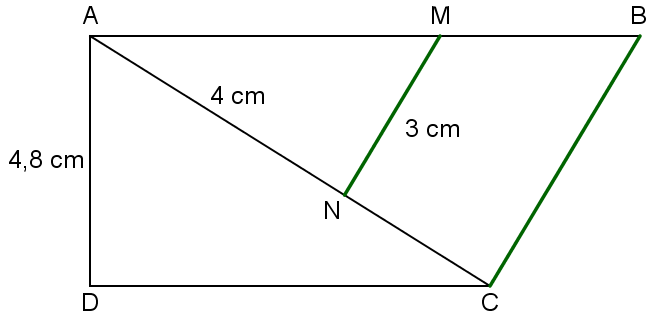 AD = 4,8 cm ; AN = 4 cm ; MN = 3 cma. Calcule BC.b. Démontre que le triangle ABC est rectangle.